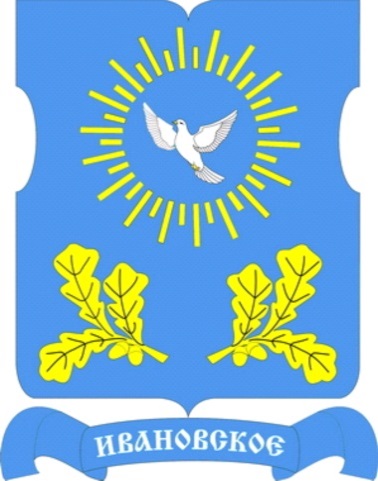 О Т Ч Е Тглавы управы района Ивановскоегорода МосквыАлимовойЗинаиды Ивановны«О результатах деятельности управы района Ивановское города Москвы в 2022 году»Уважаемый Иван Игоревич!Уважаемые депутаты, приглашенные руководители и Жители района Ивановское!Во исполнение закона города Москвы от 11.07.2012 г. № 39                          «О наделении органов местного самоуправления муниципальных округов отдельными полномочиями города Москвы» и постановления Правительства города Москвы от 10.09.2012 г. № 474-ПП «О порядке ежегодного заслушивания Советами депутатов муниципальных округов отчета глав управ районов и информации руководителей городских организаций», сегодня вашему вниманию представляется мой отчет, как главы управы района Ивановское города Москвы «О результатах деятельности управы района Ивановское города Москвы в 2022 году». На слайде вы видите информацию с краткой характеристикой района Ивановское. 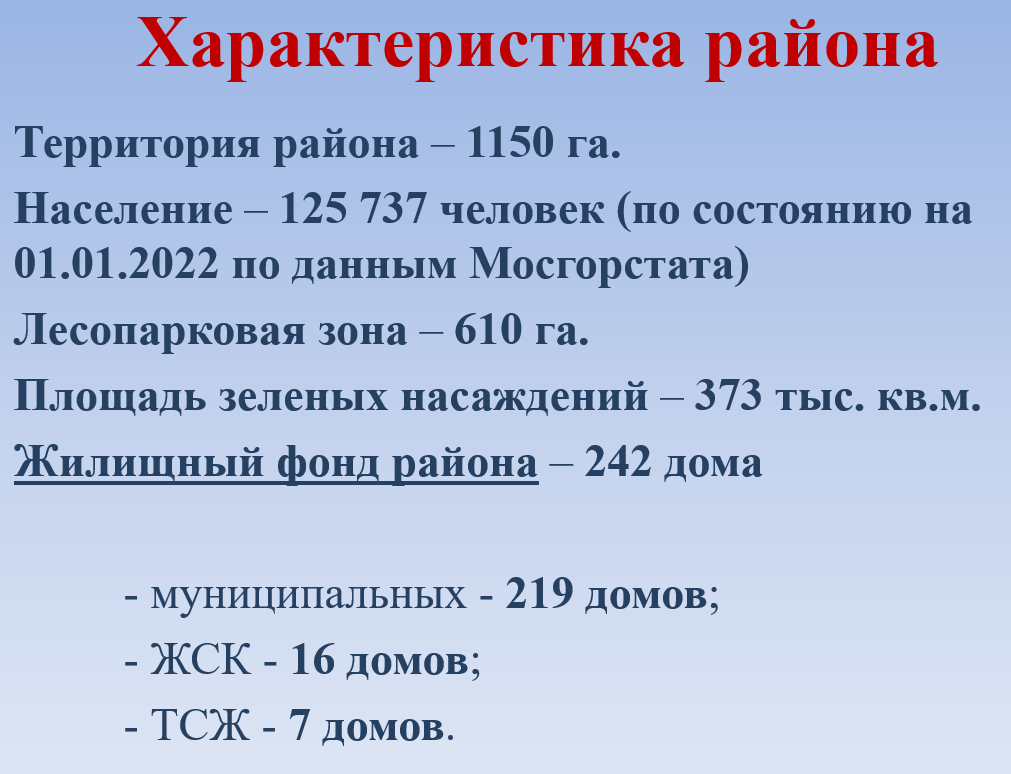 Работа с управляющими организациями по обеспечению содержания жилищного фонда и общедомового оборудования в 2022 годуВ районе Ивановское в 2022 году управление многоквартирных домах осуществляли 24 организации, в том числе: 2 управляющие организации – ГБУ «Жилищник Ивановского района»; УК ООО «РЭУ-40 района Ивановское»; 6 ТСЖ (на 7 МКД), 16 ЖСК.В районе Ивановское 242 жилых строения, из них:- 171 МКД в управлении ГБУ «Жилищник Ивановского района»;- 48 МКД в управлении ООО «РЭУ-40 района Ивановское»;- 16 МКД – ЖСК;- 7 МКД – ТСЖ.Подготовка к эксплуатации в зимний период жилищного фонда и объектов социального сферыОдним из основных направлений является обслуживание жилого фонда и подготовка жилых домов к зимней эксплуатации.Во исполнение постановления Правительства Москвы от 25.10.2011 г. № 510-ПП «О порядке взаимодействия органов исполнительной власти города Москвы по подготовке и проведению отопительных периодов», распоряжения Префектуры Восточного округа города Москвы от 28.03.2022 г. № 194-В-РП «Об итогах работы топливно-энергетического и жилищно-коммунального хозяйства Восточного административного округа в зимний период в 2021/2022  годов и задачах по подготовке к зиме 2022/2023 годов», распоряжения управы района Ивановское города Москвы от 08.04.2022 г. №01-09-23/22 «Об итогах работы жилищно-коммунального хозяйства района Ивановское в зимний период в 2021/2022 годов и задачах по подготовке к зиме 2022/2023 гг.» в районе Ивановское проведены комплексные работы по подготовке жилищного и нежилого фонда к отопительному сезону 2022/2023 гг.Во исполнение действующих нормативных актов управой района был утвержден состав тепловой комиссии района Ивановское. Проводились еженедельные заседания комиссии. На заседаниях заслушивались организации о ходе работ по подготовке к зиме.На основании представленных (организациями ЖКХ) планов был сформирован и утвержден комплексный план работ по подготовке к отопительному сезону.Управляющими организациями были укомплектованы 6 бригад (24 человека) по очистке кровель от снега и наледи, персонал обучен. Готовность жилищного фонда к эксплуатации в зимний период обеспечена.Серьезных аварий систем за зимний период допущено не было.В 2022 году была продолжена работа по выполнению городских программ по следующим направлениям:  Ремонт подъездов;  Капитальный ремонт многоквартирных домов; Благоустройство дворовых территорий; Благоустройство спортивных площадок; Ремонт асфальтобетонного покрытия на дворовых территориях.Ремонт подъездовВсего в районе Ивановское 242 МКД, в которых расположено 933 подъезда. В 2022 году выполнены работы по ремонту 111 подъездов в 31 МКД (2 – ООО «РЭУ-40 района Ивановское»; 109 - ГБУ «Жилищник Ивановского района») за счет средств, полученных управляющими организациями на содержание и ремонт общего имущества каждого многоквартирного дома (в рамках ставки планово-нормативного расхода) на общую сумму 54 400,6 тыс. руб. (54 080,6 тыс. руб. – ГБУ «Жилищник Ивановского района», 320,0 тыс. руб. – ООО «РЭУ-40 района Ивановское»).Планы на 2023 годВ 2023 году планируется выполнить ремонт 71 подъезда в 25 многоквартирных домах за счет средств, полученных управляющими организациями на содержание и ремонт общего имущества многоквартирных домов на общую сумму 38 817,2 тыс. руб. (37 517,2 тыс. руб. – ГБУ «Жилищник» Ивановского района», 1300,00 тыс. руб. – ООО «РЭУ-40 района Ивановское»)) (в рамках ставки планово-нормативного расхода), из них:- 63 подъезда (22 МКД) –ГБУ «Жилищник Ивановского района»;- 8 подъездов (3 МКД) – ООО «РЭУ-40 района Ивановское».Для осуществления контроля за состоянием подвалов и чердаков подъездов многоквартирных домов в 2022 году проведены следующие работыВсе подъезды многоквартирных домов района оборудованы запирающими устройствами.Двери технических помещений - подвалов, чердаков, электрощитовых оснащены датчиками, передающими сигнал на ОДС об открытии дверей.В целях обеспечения антитеррористической защищенности и противопожарной безопасности жилых домов района Ивановское, силами управляющих организаций совместно с ОМВД по району Ивановское проводятся регулярные проверки чердачных и подвальных помещений, электрощитовых жилых домов на предмет несанкционированного проживания в них людей, наличия посторонних предметов, с составлением акта осмотра. При выявлении нарушений все замечания сразу направлялись в управляющую организациюКапитальный ремонт многоквартирных домовВ районе продолжается выполнение работ по капитальному ремонту МКД.Вопросы организации проведения капитального ремонта общего имущества в многоквартирных домах в г. Москве регулируются Разделом IX Жилищного кодекса Российской Федерации, а также принятыми в соответствии с требованиями ст. 167 ЖК РФ постановлениями Правительства Москвы:  - от 29.12.2014 г. № 832-ПП «О региональной программе капитального ремонта общего имущества в многоквартирных домах на территории города Москвы» (вместе с «Порядком применения критериев очередности проведения капитального ремонта общего имущества в многоквартирных домах на территории города Москвы»); - от 29.12.2014 г. № 833-ПП «Об установлении минимального размера взноса на капитальный ремонт общего имущества в многоквартирных домах на территории города Москвы в 2015 году» (вместе с «Перечнем работ и (или) услуг по капитальному ремонту общего имущества в многоквартирных домах на территории города Москвы, оказание и (или) выполнение которых финансируются за счет средств фондов капитального ремонта, сформированных исходя из минимального размера взноса на капитальный ремонт»);- от 29.12.2014 г. № 834-ПП «Об учреждении Фонда капитального ремонта многоквартирных домов города Москвы»; - от 17.02.2015 N 65-ПП «Об утверждении Порядка разработки и утверждения краткосрочного плана реализации в 2015 и 2016 годах региональной программы капитального ремонта общего имущества в многоквартирных домах на территории города Москвы на 2015-2044 годы».Виды работ по капитальному ремонту общего имущества многоквартирных домов:1. Ремонт внутридомовых инженерных сетей электроснабжения;2. Ремонт внутридомовых инженерных систем холодного водоснабжения (стояки, разводящие магистрали);3. Ремонт внутридомовых инженерных систем горячего водоснабжения (стояки, разводящие магистрали);4. Ремонт внутридомовых инженерных систем водоотведения (канализации) (выпуски и сборные трубопроводы);5. Ремонт внутридомовых инженерных систем теплоснабжения (стояки, разводящие магистрали);6. Ремонт фасада;7. Ремонт крыши;8. Ремонт подвала;9. Замена мусоропровода;10. Восстановительный ремонт подъездов после капремонта.В 2022 году Фондом капитального ремонта выполнялись работы капитальному ремонту общего имущества в 35 МКД.ул.Молостовых, д.4, корп.4 - ХВС (магистраль), ГВС (магистраль), канализация (магистраль), ЦО (магистраль), мусоропровод, подвал;ул.Челябинская, д.18, корп.1 - электрика, ХВС (стояки, магистраль), ГВС (стояки, магистраль), канализация (магистраль), ЦО (магистраль), мусоропровод, фасад, окна в МОП, крыша, водосток, подвал, подъезды;ул.Челябинская, д.18, корп.2 - электрика, ХВС (стояки, магистраль), ГВС (стояки, магистраль), канализация (магистраль), ЦО (магистраль), мусоропровод, фасад, окна в МОП, крыша, водосток, подвал, подъезды;ул.Челябинская, д.4, корп.1 - электроснабжение, ХВС (магистраль), ГВС (магистраль), канализация (магистраль), ЦО (магистраль), фасад, окна в МОП, крыша, подвал;ул.Челябинская, д.4, корп.2 - электроснабжение, ХВС (магистраль), ГВС (магистраль), канализация (магистраль), ЦО (магистраль), фасад, окна в МОП, крыша, подвал;М.Купавенский проезд, д.5, корп.1 - ХВС (магистраль), ГВС (магистраль), канализация (магистраль), ЦО (магистраль), фасад, подвал;ул.Челябинская, д.2 - электроснабжение, ХВС (магистраль), ГВС (магистраль), канализация (магистраль), ЦО (магистраль), мусоропровод, окна в МОП, подвал, подъезды;ул.Челябинская, д.6 - фасад, окна в МОП, крыша;ул.Челябинская, д.10, корп.2 - ХВС (стояки, магистраль), ГВС (стояки, магистраль), канализация (магистраль), ЦО (магистраль), фасад, окна в МОП, крыша, подвал; ул.Челябинская, д.11, корп.3 - ХВС (стояки, магистраль), ГВС (стояки, магистраль), канализация (магистраль), ЦО (стояки, магистраль), фасад, крыша, подвал; ул.Челябинская, д.14 - ХВС (магистраль), ГВС (магистраль), канализация (магистраль), ЦО (магистраль), мусоропровод, фасад, окна в МОП, крыша, подвал; ул.Челябинская, д.19, корп.1 - ХВС (магистраль), ГВС (магистраль), канализация (магистраль), ЦО (магистраль), фасад, окна в МОП, крыша, подвал ул.Челябинская, д.19, корп.2 - ХВС (магистраль), ГВС (магистраль), канализация (магистраль), ЦО (магистраль), фасад, окна в МОП, крыша, подвал; ул.Челябинская, д.19, корп.4 - ХВС (магистраль), ГВС (магистраль), канализация (магистраль), ЦО (магистраль), подвал; ул.Челябинская, д.22, корп.1 - электроснабжение, ХВС (стояки, магистраль), ГВС (стояки, магистраль), канализация (магистраль), ЦО (стояки, магистраль), мусоропровод, окна в МОП, крыша, подвал; ул.Челябинская, д.22, корп.2 - ХВС (стояки, магистраль), ГВС (стояки, магистраль), канализация (магистраль), ЦО (магистраль), мусоропровод, окна в МОП, подвал; ул.Челябинская, д.24, корп.1 - ХВС (стояки), ГВС (стояки), ЦО (стояки). Мусоропровод, пожарный водопровод, фасад, окна в МОП, крыша;ул.Челябинская, д.29 - ХВС (магистраль), ГВС (стояки, магистраль), канализация (магистраль), ЦО (магистраль), мусоропровод, окна в МОП, подвал; ш.Энтузиастов, д.96, корп.1 - ХВС (стояки, магистраль), ГВС (стояки, магистраль), канализация (магистраль), ЦО (магистраль), подвал; ш.Энтузиастов, д.98, корп.1 - ХВС (стояки, магистраль), ГВС (стояки, магистраль), канализация (магистраль), ЦО (магистраль), мусоропровод, окна в МОП, подвал; ш.Энтузиастов, д.98, корп.4 - ХВС (стояки, магистраль), ГВС (стояки, магистраль), канализация (магистраль), ЦО (магистраль), мусоропровод, внутренний водосток, подвал, подъезды; ш.Энтузиастов, д.98, корп.6 - электроснабжение, ХВС (магистраль), ГВС (магистраль), канализация (магистраль), ЦО (магистраль), мусоропровод, пожарный водопровод, фасад, окна в МОП, крыша, подвал, подъезды (перенос 2023); ш.Энтузиастов, д.100, корп.6 - ХВС (магистраль), ГВС (магистраль), канализация (магистраль), ЦО (магистраль), мусоропровод, окна в МОП, внутренний водосток, подвал, подъезды (перенос 2023); ш.Энтузиастов, д.100, корп.7 - ХВС (магистраль), ГВС (магистраль), канализация (магистраль), ЦО (магистраль), мусоропровод, фасад, окна в МОП, крыша, подвал, подъезды (перенос 2023); ул.Саянская, д.6 - электроснабжение, ХВС (магистраль), ГВС (магистраль), канализация (магистраль), ЦО (магистраль), пожарный водопровод, крыша, подвал; ул.Молостовых, д.6, корп.1 - ХВС (стояки, магистраль), ГВС (стояки, магистраль), канализация (магистраль), ЦО (магистраль), мусоропровод, внутренний водосток, подвал;ул.Молостовых, д.6, корп.4 – фасад, подъезды; ул.Молостовых, д.11, корп.2 - ХВС (стояки, магистраль), ГВС (стояки, магистраль), канализация (магистраль), ЦО (стояки, магистраль), фасад, окна в МОП, крыша, подвал; Свободный проспект, д.7, корп.2 - электроснабжение, ХВС (магистраль), ГВС (магистраль), канализация (магистраль), ЦО (магистраль), окна в МОП, подвал; Свободный проспект, д.11, корп.2 - электроснабжение, ХВС (магистраль), ГВС (магистраль), канализация (магистраль), ЦО (магистраль), мусоропровод, окна в МОП, подвал, подъезды; ул.Сталеваров, д.4, корп.3 - электроснабжение, ХВС (стояки, магистраль), ГВС (стояки, магистраль), канализация (магистраль), ЦО (магистраль), мусоропровод, подвал, подъезды;ул.Сталеваров, д.4, корп.4 – фасад, подъезды; ул.Сталеваров, д.16	ХВС (стояки), ГВС (стояки), ЦО (стояки), мусоропровод, пожарный водопровод, фасад, подвал; ул.Сталеваров, д.20	ХВС (стояки, магистраль), ГВС (стояки, магистраль), канализация (магистраль), ЦО (стояки, магистраль), мусоропровод, фасад, окна в МОП, подвал; ул.Сталеваров д.22 корп.2	ХВС (стояки, магистраль), ГВС (стояки, магистраль), канализация (магистраль), ЦО (магистраль), мусоропровод, фасад, крыша, подвал.- В 2022 году Фондом капитального ремонта выполнялись работы по ремонту лифтового оборудования по 3 адресам:1. ул.Молостовых, д.13, корп.2 - 4 лифта;2. ул.Молостовых, д.15, корп.2 - 2 лифта;3. ул.Сталеваров, д.12, корп.1 - 1 лифт.В 2023 году Фондом капитального ремонта предусмотрен капитальный ремонт общего имущества 179 систем в 39 МКД:Б.Купавенский проезд, д.10 – фасад, крыша, ХВС (магистрали), ГВС (магистрали), ЦО (магистрали);Б.Купавенский проезд, д.2 – электроснабжение, ХВС (магистрали), ГВС (магистрали), ЦО (магистрали), крыша;Б.Купавенский проезд, д.4 - электроснабжение, ХВС (магистрали), ГВС (магистрали), крыша;М.Купавенский проезд, д.5, корп.2 - электроснабжение, ХВС (магистрали), ГВС (магистрали), фасад;ул.Магнитогорская, д.11- электроснабжение, фасад, внутренний водосток;ул.Молостовых, д.13, корп.3 – КАН (магистрали), ГВС (стояки), фасад, мусоропровод, электроснабжение;ул.Молостовых, д.13, корп.4 – ХВС (магистрали), ГВС (магистрали), КАН (магистрали), фасад, электроснабжение;ул.Саянская, д.15, корп.3 - крыша, ХВС (магистрали), ГВС (магистрали), ЦО (магистрали, стояки), электроснабжение;Свободный проспект, д.11, корп.3 - ХВС (магистрали), ГВС (магистрали), ЦО (магистрали), КАН (магистрали), подвал, мусоропровод, электроснабжение; Свободный проспект, д.5 - ХВС (магистрали), ГВС (магистрали), ЦО (магистрали), КАН (магистрали);Свободный проспект, д.9, корп.1 – ХВС (магистрали), ЦО (магистрали), фасад, электроснабжения;Свободный проспект, д.9 корп.2 - ХВС (магистрали), ГВС (магистрали), ЦО (магистрали), КАН (магистрали), подвал, фасад, электроснабжение;Свободный проспект, д.9, корп.3 - ХВС (магистрали), ГВС (магистрали), ЦО (магистрали), фасад, электроснабжение;Свободный проспект, д.9, корп.4 - ХВС (магистрали), ГВС (магистрали), ЦО (магистрали), электроснабжение;ул.Сталеваров, д.12, корп.2 – ХВС (стояки), ГВС (стояки), ЦО (магистрали), КАН (магистрали), крыша, электроснабжение;ул.Сталеваров, д.14, корп.1 - ХВС (стояки), ГВС (стояки), ЦО (стояки);ул.Сталеваров, д.14, корп.2 - ХВС (стояки), ГВС (стояки), ЦО (стояки);ул.Сталеваров, д.24 - ХВС (магистрали стояки), ГВС (магистрали стояки), ЦО (магистрали стояки);ул.Сталеваров, д.32 - ХВС (стояки), ГВС (стояки), ЦО (стояки), крыша, электроснабжение;ул.Челябинская, д.21 – крыша;ул.Челябинская, д.25 – ХВС (магистрали), ГВС (магистрали), ЦО (магистрали), электроснабжение;ул.Чечулина, д.16 - ХВС (магистрали), ГВС (магистрали), ЦО (магистрали), крыша, электроснабжение;ул.Чечулина, д.22 - ХВС (магистрали), ГВС (магистрали), ЦО (магистрали), КАН (магистрали), подвал, фасад, кровля, электроснабжение;ул.Чечулина, д.26 - ХВС (магистрали), ГВС (магистрали), ЦО (магистрали);ул.Чечулина, д.6 - ХВС (магистрали), ГВС (магистрали), ЦО (магистрали), крыша, электроснабжениеш.Энтузиастов, д.100, корп.4 - ЦО (магистрали),ш.Энтузиастов, д.94 корп.3 - фасад, кровля, электроснабжение,ш.Энтузиастов, д.98 корп.5 - ХВС (магистрали), ГВС (магистрали), ЦО (магистрали), пожарный водопровод;ш.Энтузиастов, д.98 корп.7 - ХВС (магистрали), ГВС (магистрали), ЦО (магистрали), пожарный водопровод, электроснабжение,ул.Саянская, д.3, корп.1 - пожарный водопровод,ул.Саянская, д.5, корп.1 - ГВС (магистрали), ЦО (магистрали стояки), электроснабжение (перенос всех систем на более поздний срок, документы оформляются);Свободный проспект, д.1, корп.2 - ХВС (стояки), ГВС (стояки), ЦО (стояки), КАН (стояки) (перенос всех стояков на более поздний срок, документы оформляются), фасад;Б.Купавенский проезд, д.12 – ЦО (стояки) (перенос, документы направлены в ФКР Москвы), фасад;ул.Сталеваров, д.10 корп.1 – крыша;Свободный проспект, д.11, корп.1 - ХВС (магистрали стояки), ГВС (магистрали стояки), ЦО (магистрали стояки), КАН (магистрали), фасад, крыша, мусоропровод, электроснабжение,ул.Молостовых, д.8, корп.3 – фасад.37. ш.Энтузиастов, д.98, корп.6 - электроснабжение, ХВС (магистраль), ГВС (магистраль), канализация (магистраль), ЦО (магистраль), мусоропровод, фасад, крыша, подвал, подъезды;38. ш.Энтузиастов, д.100, корп.6 - ХВС (стояки), ГВС (стояки), канализация (магистраль), ЦО (магистраль), канализация (стояки), фасад, подвал;39. ш.Энтузиастов, д.100, корп.7 - ХВС (стояки), ГВС (стояки), ЦО (стояки), мусоропровод, фасад, крыша, подвал, подъезды.В 2023 году Фондом капитального ремонта запланированы работы по ремонту лифтового оборудования по 3 адресам: 1. ул.Молостовых, д.15, корп.2 - 3 лифта;2. ул.Молостовых, д.9, корп.2 - 8 лифтов;3. Свободный проспект, д.19 - 6 лифтов.Благоустройство дворовых территорийВсего в районе – 194 дворовых территории, общей площадью – 2 244,3 тыс. кв.м.С учетом выполненных работ в 2012-2022 годах, работы по благоустройству проведены в 176 дворах, что составляет 90,7 % от общего количества дворов, в том числе:- в 2012 году - 42 двора (21,5% от общего количества дворов);- в 2013 году - 31 двор (15,9% от общего количества дворов);- в 2014 году - 20 дворов (10,25% от общего количества дворов);- в 2015 году - 6 дворов (3% от общего количества дворов);- в 2016 году - 9 дворов (4,6% от общего количества дворов);- в 2017 году - 10 дворов (5% от общего количества дворов);- в 2018 году – 18 дворов (9% от общего количества дворов);- в 2019 году – 16 дворов (8% от общего количества дворов);- в 2020 году – 3 двора (1,5% от общего количества дворов);- в 2021 году – 11 дворов (5,6 % от общего количества дворов);- в 2022 году – 9 дворов (4,6% от общего количества дворов).В 2022 году за счет средств стимулирования управы района проведено комплексное благоустройство на 9 дворовых территориях на общую сумму 83 674,1 тыс. руб. (включая централизованную закупку МАФ на           35 000 тыс. руб.) по адресам:ул.Молостовых, д.11, корп.5;ул.Молостовых, д.9 корп.2;ул.Молостовых, д.11 корп.2;ул.Молостовых, д.11 корп.1;ул.Сталеваров, д.14 корп.4;ул.Челябинская, д.19 корп.1, 2, 3, 4;ул.Сталеваров, д.10 корп.1;ул.Молостовых, д.9 корп.1;ул.Сталеваров, д.14 корп.5.При благоустройстве указанных дворовых территорий выполнены следующие работы:- устройство резинового покрытия на детских и спортивных площадках – 4 282 кв.м;- замена бортового камня – 9 528 п.м;- ремонт газона – 11 000 кв.м;- установка МАФ – 400 шт.; - ремонт асфальтобетонного покрытия – 21 251 кв.м.В программу благоустройства 2023 года за счет средств стимулирования управы района Ивановское города Москвы включены 7 дворовых территорий на сумму 106 337,4 тыс.руб. по адресам:ул.Молостовых, д.14, корп.1;Свободный проспект, д.5;ул.Саянская, д.4;ул.Саянская, д.6;ул.Саянская, д.8;ул.Саянская, д.10;ул.Саянская, д.14.Содержание и уборка территории районаВ 2022 ГБУ «Жилищник Ивановского района» обслуживал 18 объектов дорожного хозяйства общей площадью 352 908,1 кв.м., в том числе 64 остановочных павильонов общественного транспорта общей площадью 3 195,40 кв.м., а также обеспечивал уборку дворовых и придомовых территорий района общей площадью 2 244,3 тыс. кв.м.В 2022 году ГБУ «Жилищник Ивановского района» проведены работы по спилу аварийных деревьев в количестве 182 шт., вырубке сухостойных деревьев в количестве 97 шт., омолаживающая обрезка деревьев в
количестве 71 шт.Озеленение территорииНа дворовых территориях и объектах 2-й категории объектов дорожного хозяйства района Ивановское в 2022 году высажено 370 685 шт. цветочной рассады.В 2022 году в рамках городской акции «Миллион деревьев» Департамента природопользования и охраны окружающей среды города Москвы, призванной озеленять городские территории и создавать более комфортные условия для жизни жителей, высажено 63 дерева и 13 887 кустарников по 49 адресам:Купавенский Б. пр. 4Магнитогорская ул. 3Магнитогорская ул. 19Молостовых ул. 3 к.1Молостовых ул. 4 к.4Молостовых ул. 6 к.1Молостовых ул. 6 к.4Молостовых ул. 11 к.4Молостовых ул. 11 к.6Молостовых ул. 14 к.1Молостовых ул. 15 к.5Молостовых ул. 19 к.2Молостовых ул. 21/34Саянская ул. 10Саянская ул. 11 к.1Саянская ул. 11 к.2Саянская ул. 16 к.2Сталеваров ул. 4 к.4Сталеваров ул. 12 к.1Сталеваров ул. 14 к.4Сталеваров ул. 14 к.1, 14 к.2Сталеваров ул. 22 к.2Чечулина ул. 22Челябинская ул. 3Челябинская ул. 6Челябинская ул. 17Челябинская ул. 29Энтузиастов шоссе 100 к.3Энтузиастов шоссе 100 к.4Купавенский Б. пр. 2Магнитогорская ул. 5Магнитогорская ул. 13Магнитогорская ул. 25Молостовых ул. 1 к.1Молостовых ул. 1 к.4Молостовых ул. 13 к.3Молостовых ул. 14 к.3Молостовых ул. 16 к.3Молостовых ул. 16 к.4Напольный пр. 14Саянская ул. 3 к.1Саянская ул. 15 к.3Свободный просп. 5Свободный просп. 11 к.2Сталеваров ул. 12 к.2Челябинская ул. 10 к.1, 10 к.2Челябинская ул. 13Челябинская ул. 14Чечулина ул. 18Опоры наружного освещенияРаботы по устройству наружного освещения дворовых территорий за счет бюджетных ассигнований, предусмотренных Законом города Москвы о бюджете города Москвы на очередной финансовый год и плановый период Департаментом жилищно-коммунального хозяйства города Москвы, в 2022 году не проводились.На 2023 год сформирован и направлен в префектуру ВАО на согласование адресный перечень на установку 57 опор наружного освещения на 15 дворовых территориях.Ремонт асфальтобетонного покрытия на дворовых территорияхВ 2022 году выполнены работы по ремонту асфальтобетонного покрытия большими картами на 10 дворовых территориях, объем отремонтированного асфальта составил 29 533,32 кв. м.Работы проведены по следующим адресам:ул.Сталеваров, д.10, корп.3;ул.Молостовых, д.19, корп.1;ул.Челябинская, д.13;ул.Молостовых, д.4, корп.1, 2;ул.Челябинская, д.7;Свободный проспект, д.11, корп.2;ул.Сталеваров, д.14, корп.1, 2ул.Челябинская, д.3;Свободный проспект, д.7, корп.1;Свободный проспект, д.7, корп.2.Также в 2022 году в рамках текущего ремонта был выполнен объем работ по ремонту асфальтобетонного покрытия на территории района Ивановское общей площадью 16 125,56 кв.м.В 2023 году планируется выполнить ремонт асфальтобетонного покрытия большими картами общей площадью 18 809 кв.м. на 8 дворовых территориях по следующим адресам:ш.Энтузиастов, д.53;ул.Челябинская, д.21;ул.Сталеваров, д.8/22, корп.1; ул.Сталеваров, д.8/22, корп.2, 3;ул.Сталеваров, д.8/22, корп.4;ул.Молостовых, д.2, корп.2;ул.Молостовых, д.3, корп.1;ул.Молостовых, д.5.Капитальный ремонт отдельных конструктивных элементов многоквартирных домовВ 2022 году выполнены работы по капитальному ремонту лифтового оборудования МКД, в том числе:Замена канатоведущего шкива по адресам:Свободный проспект, д.11, корп.1, п.1;ул. Молостовых, д.10, корп.2, п.5;ул. Саянская, д.6, п.1.Замена отводного блока по адресу:Свободный пр-т, д.1, корп.2, п.2.Замена червячной пары редуктора главного привода по адресам:ул. Молостовых, д.10, корп.3, п.7;ул. Сталеваров, д.14, корп.3, п.1;ул. Челябинская, д.25, п.3,4;ул. Чечулина, д.22, п.3,4.Замена тяговых канатов по адресам:ул. Молостовых, д.15, корп.1, п.2;ул. Челябинская, д.14, п.7.Замена канатов ограничителя скорости по адресу:ул. Челябинская, д.19, корп.2, п.4Капитальный ремонт входной группы дома по адресу:М.Купавкенский пр-д, д.1, п.1Выполнены работы по установке откидных металлических пандусов            в подъездах 30 МКД: На 2023 год запланированы работы по установке 154 откидных пандусов по 49 адресам:Назначение мест отбывания наказания по исправительным и обязательным работам в 2022 году. В соответствии с п.2.9.20 постановления Правительства Москвы от 24.02.2010 г. №157-ПП «О полномочиях территориальных органов исполнительной власти города Москвы» управа района совместно с филиалом № 5 ФКУ УИИ УФСИН России по г. Москве ежегодно утверждает перечень предприятий и организаций, определяемых в качестве мест отбывания наказания в виде исправительных и обязательных работ на территории района Ивановское. Отказов в трудоустройстве осужденным к исправительным работам по направлению уголовно-исполнительной инспекции нет. Обеспечен надлежащий контроль за соблюдением трудовой дисциплины принятых на работу осужденных.За 2022 год в ГБУ «Жилищник Ивановского района» трудоустроено 35 человек, из них: исправительные работы 15 человек, обязательные работы 20 человек.Управой района проводится большая работа по предупреждению и ликвидации чрезвычайных ситуаций и обеспечению пожарной безопасности в 2022 году.Всего в районе 242 МКД, 42 280 квартир, из них, после выверки 147 квартиры на особом контроле, в связи с проживанием в них жителей, ведущих асоциальный образ жизни.159 домов повышенной этажности оборудованы системами ДУ и ППА в количестве 288 ед., которые находятся в рабочем состоянии.В 2022 году проведено 9 заседаний Комиссии по предупреждению                   и ликвидации чрезвычайных ситуаций и обеспечению пожарной безопасности (КЧС).На комиссиях рассматриваются вопросы обеспечения безопасности населения района, проводится анализ работы управляющих компаний по организации профилактических мероприятий для снижения рисков возникновения чрезвычайных ситуаций, пожаров и по готовности к выполнению задач по предназначению районного территориального звена МГСЧС (Московская городская система предупреждения и ликвидации чрезвычайных ситуаций).По данным 3-го регионального отдела надзорной деятельности                        и профилактической работы Управления по ВАО Главного управления МЧС России по г. Москве (3 РОНПР) за 12 месяцев 2022 года в районе произошло:- 29 пожаров (в 2021 - 35);- пострадало (травмировано) - 0 человек (в 2021-0);- погибло - 1 человека (в 2021 - 2 человек);- ущерб - 1 820 000,00 руб. (в 2021 - 1 448 328,00 руб.).Оперативная обстановка с пожарами в районе в 2022 году по                        сравнению с прошлым годом характеризуется уменьшением количества              пожаров на 8 %.Развитие социальной сферы в районе Ивановскоев 2022 годуНа территории района Ивановское расположены: 6 образовательных комплексов, 1 коррекционная школа, 2 колледжа, а также 1 высшее учебное учреждение.Благоустройство объектов социальной сферыВ 2022 году благоустройство территорий образовательных учреждений не проводилось.Ремонт помещений Совета ветеранов.В 2022 году выполнены ремонтные работы в помещениях Совета ветеранов по адресам: ул. Челябинская д.5Б, Чечулина д.26, Шоссе Энтузиастов 98А.Объекты здравоохраненияВсего 6 объектов здравоохранения по 6 адресам: 2 взрослые и 2 детские поликлиники, также 1 детское реабилитационное противотуберкулезное отделение МНПЦ борьбы с туберкулезом и 1 подстанция скорой помощи.Учреждения, осуществляющие досуговую и спортивную работу с населениемНа территории района расположено 9 объектов :1. Государственное Бюджетное Учреждение Центр Культуры Спорта «Южное Измайлово» (Территориальное Управление Ивановское ГБУ ООЦ                      им. «Моссовета») (ул. Чечулина, д.10, ул. Молостовых, д.12, Напольный ш.Энтузиастов,д.57);2. РОО Клуб ЮНЕСКО «Сфера» (ул. Сталеваров, д.18, корп.1);3. АНО «ДЮКБИ» (ш. Энтузиастов, д.98а);4. ГБУ МКСШОР «Восток» (Федеративный проспект, д.37б);5. Управление по развитию массового спорта в ВАОФОК «Касатка» (ул. Молостовых, д.10д);6. Управление по развитию массового спорта в ВАО  ФОК «Одиссей» (ул. Молостовых, д.10а);7. АНО МЦ КС «Единение» (ул. Сталеваров, д.14, корп.2);8. ЦМИТ «Современные образовательные технологии» (Свободный проспект, д.11, корп.5);9. АНО ЦСП «21 век» Тайм клуб на Саянской (ул. Саянская, д.14). Объекты культурыВсего 7 объектов1. ГБУК г. Москвы Центр социокультурных программ «Интеграция имени Н.А. Островского» (ул. Саянская, д.6б);2. ГБОУ дополнительного образования детей города Москвы «Детская художественная школа имени И.Е. Репина» (Зеленый проспект, д.99, шоссе Энтузиастов, д.53);3. ГБУК г. Москвы Культурный центр «Ивановский» (площадка МосАРТ) (Свободный проспект, д.19);4. ГБУОУДО «Дворец творчества детей и молодежи «Восточный» (ул. Челябинская, д.5Б);5. ГБУК г. Москвы «ЦБС ВАО» Библиотека № 100» (ул. Саянская, д.7а);6. ГБУК г. Москвы «ЦБС ВАО» Библиотека № 93 им. Блока (ул. Сталеваров, д.14, корп.3);7. ГБУК г. Москвы «ЦБС ВАО» Библиотека № 80 (ул. Челябинская, д.24, к.3);Объекты социальной защитыВсего 3 объекта - ГБУ Территориальный центр социального обслуживания «Новогиреево» филиал «Ивановский» по адресу: ул. Челябинская, д.5б.; - Отдел социальной защиты населения района Ивановское Восточного административного округа города Москвы по адресу: Свободный проспект, д.19 (ОСЗН)- ГБУ города Москвы «Многофункциональный центр предоставления государственных услуг города Москвы» (МФЦ) по адресу: ул. Молостовых, д.1Г.Основной задачей в области социальной защиты населения является оказание адресной социальной помощи жителям района, Участникам и Ветеранам Великой Отечественной войны, пенсионерам, участникам боевых действий, многодетным и неполным семьям с детьми и другим малоимущим и малообеспеченным жителям.В районе Ивановское состоят на учете в ОСЗН района Ивановское города Москвы следующие льготные категории граждан (20 465): - участников ВОВ – 27 чел.;- инвалидов ВОВ – 4 чел.;- тружеников тыла – 408 чел.;- ветеранов труда – 14922 чел.;-жителей блокадного Ленинграда – 22 чел.;- участников обороны Москвы – 4 чел.;- участников Курской битвы – 1 чел.;- реабилитированных граждан – 100 чел.;- многодетные семьи – 1520 семей;- малообеспеченные семьи – 1815 семьи;- одинокие родители – 981 семей;- семьи с детьми-инвалидами – 567 семьи;- замещающие семьи – 83 семьи;- лица из числа детей-сирот (от 18 до 23 лет) - 11 человек.Всего в 2022 году рассмотрено 71 обращение граждан, поступившее в управу района Ивановское города Москвы по вопросу оказания адресной социальной помощи. Принято положительных решений 67, из них:- 38 заявителям направлены денежные средства на сумму 500 тыс. руб. управой района Ивановское города Москвы.По иным оказана помощь в виде ТДП.В 2022 году более 2823 жителей района получили талоны на оказание бесплатных услуг в парикмахерских района и ремонту обуви                                     на сумму 342 тыс. руб.По итогам 2022 года было выделено 29 товаров длительного пользования на сумму 504 273 руб.- электрических плит 2 шт.;- микроволновых печей 1 шт.;- стиральных машин 4 шт.;- газовых плит 22 шт.В 2022 г. на социальном обслуживании на дому состояло 1023 человека. Данным получателям было оказано более 219 000 различных социальных услуг в соответствии с действующими индивидуальными программами предоставления социальных услуг.В 2022 году управой района Ивановское был проведен ремонт в                    3 квартирах Ветеранов Великой Отечественной войны (тружеников тыла), на сумму 280 тыс. руб., а также отремонтировано 1 квартира ребенка – сироты, оставшегося без попечения родителей, на сумму 469 тыс. руб.В 2022 году в рамках реализации Указа Президента Российской Федерации от 31.05.2012г. Пр. № 1438 о вручении персональных поздравлений Президента Российской Федерации Ветеранам Великой Отечественной войны в связи с юбилейными днями рождения, начиная с 90-летия были вручены поздравления 106 жителям района в том числе: в возрасте 90 лет - 51 чел., 95 лет – 48 чел., в возрасте 100 – 6 чел. возрасте 105 – 1 чел.На Новогодние и Рождественские праздники для семей льготных категорий управой района подготовлено 1000 праздничных подарков на сумму                  340 тыс. рублей.Охрана труда в районе в 2022 годуВ целях реализации соблюдения требований Трудового кодекса РФ в области охраны труда от 12.03.2008 г. № 11 «Об охране труда в городе Москве» и соответствующих распорядительных документов Правительства Москвы по охране труда в управе района Ивановское создана районная Межведомственная комиссия по охране труда. Основной задачей комиссии является методическая, консультативная помощь учреждениям и организациям района в профилактике производственного травматизма. Организованы и проведены 4 круглых стола и 4 онлайн вебинара по изменениям в трудовом законодательстве, вступившими в силу в 2022 году.Основные задачи в области охраны труда:•	проведение внеплановой аттестации рабочих мест по приведению в соответствие с требованиями по охране труда;•	прохождение медицинских комиссий при поступлении на работу и организация периодических медицинских осмотров в организации;•	оформление приказов на ответственных лиц по объектам повышенной опасности и проведение инструктажа на рабочем месте и др.Физкультурно-оздоровительная работа	На территории района Ивановское города Москвы расположены 36 спортивных площадок, находящихся на балансе ГБУ «Жилищник Ивановского района». На каждой спортивной площадке установлены информационные стенды со следующей информацией:- контакты отдела по взаимодействию с населением управы района Ивановское;- контакты эксплуатирующей организации (ГБУ «Жилищник Ивановского района»);- карта индустрии отдыха (зимняя/летняя);- адреса и телефоны организаций, занимающихся спортивной работой на территории района Ивановское;- телефоны экстренной службы;- адреса и контакты органов, осуществляющих защиту прав несовершеннолетних;- Иллюстрации, запрещающие курение, алкоголь и выгул собак на территории спортивных площадок;В зимний период на территории района функционируют:-  11 катков с естественным льдом;-  1 каток с искусственным льдом;-  4 ледяные горки;-  26 универсальных спортивных площадок.Адресный перечень катков с естественным льдом:	1. Б. Купавенский пр., д.10;	2. М. Купавенский пр., д.3;	3. ул. Молостовых, д.15, корп.2;	4. ул. Саянская, д.5, корп.1;	5. ул. Молостовых, д.16, корп.2;	6. ул. Саянская, д.11, корп.2;	7. Свободный просп., д.7, корп.2;	8. Свободный просп., д.11, корп.3;	9. ул. Сталеваров, д. 4, корп.4;	10. ул. Чечулина, д. 10 (1-я площадка);	11. ул. Чечулина, д. 10 (2-я площадка).По адресу: ул. Молостовых, д.10В работает всесезонный каток площадью       800 кв. м. с искусственным льдом.Перечень основных мероприятий для жителей района Ивановское в 2021 годуВ 2022 году управой района Ивановское совместно с депутатами Совета депутатов муниципального округа Ивановское проведены следующие районные мероприятия:- окружной конкурс «Смотр строя и песни. Марш Победителей»; - районный фестиваль «Россия начинается с тебя»;- Фестиваль исполнителей бардовской песни «У хороших людей»;- Праздничный концерт «День Победы»;- Вечер – митинг «Свеча памяти»;- «День защиты детей»;- районный праздник «День любви, семьи и верности»;- благотворительное районное мероприятие «Ярмарка творчества»;- районный праздник «День города»;- спортивные соревнования по видам спорта: аэробика, футбол, мини - футбол, волейбол, баскетбол, армреслинг, пауэрлифтинг, боевые искусства, спортивные эстафеты;- возложение цветов к памятным доскам Героям Советского Союза на территории района Ивановское;- Праздничные концерты, выставки детского творчества, спектакли, встречи с ветеранами, уроки мужества, викторины и конкурсы.В 2022 году было организовано и проведено более 546 мероприятий, с охватом населения более 61 тыс. человек из них:В осенне-зимний период 211 мероприятий с охватом более 27 тыс. человек.Самые значимые из них:- День города; - День района Ивановское;- День пожилого человека;- День знаний;- День инвалида;- День Матери;- Новогодние мероприятия представления;- Ёлки главы управы и главы муниципального округа Ивановское;В весеннее-летний период 335 мероприятий с охватом более 34 тыс. человек.Самые значимые из них:- Широкая Масленица;- День Победы;- День защиты детей;- День семьи, любви и верности.Работа Комиссии по делам несовершеннолетних и защите их правВ 2022 (2021) году было проведено 29 (31) заседаний Комиссии, в том числе 3 (4) расширенных. На заседаниях Комиссии рассмотрено 253 (321) материала. Из них, 165 (184) административных и 88 (137) информационных материала.	Наложено 83 (108) административных наказания в виде административного штрафа на сумму 89 500 руб. (129 500) 	В 2022 году Комиссией подано 1 исковое заявление в суд на лишение родительских прав.Проведено 7 (5) проверок учреждений системы профилактики и образовательных комплексов на предмет организации в них воспитательной и профилактической работы, условий содержания, воспитания и обучения несовершеннолетних.В течение 2022 года на профилактический учет в КДН и ЗП было поставлено 17 (34) несовершеннолетних, снято с учета –26 (25), в том числе в связи с исправлением – 20 (38); выявлено и поставлено на профилактический учет 10 (15) семей, находящихся в социально-опасном положении. Снято с профилактического сопровождения 7 (20) семей, в том числе в связи с улучшением ситуации – 4 (13), по иным основаниям – 3 (7).	На конец 2022 года на профилактическом учете в Комиссии состояло:- 15 (12) неблагополучных семей, из них:детей – 27 (24), родителей – 17 (15). В связи с употреблением алкогольной продукции – 8 (9) семей, иные основания – 7 (3). - 17 (24) несовершеннолетних, в том числе: - за употребление алкогольной продукции – 9 (10);- за употребление наркотических средств или психотропных веществ – 0 (4);- по постановлениям об отказе в возбуждении уголовного дела – 4 (7);- иные основания – 4 (3).В 2022 году в районе Ивановское проведено более 300 мероприятий досуговой, социально-воспитательной, физкультурно-оздоровительной и спортивной направленности, в которых приняли участие несовершеннолетние и семьи с детьми, в том числе состоящие на различных видах учета. В целях профилактики преступности несовершеннолетних, предупреждения противоправных действий со стороны подростков, в том числе состоящих на различных видах  учета, профилактики безнадзорности несовершеннолетних, проверки мест массового скопления несовершеннолетних, развлекательных и досуговых учреждений с целью выявления лиц, вовлекающих несовершеннолетних в употребление наркотических и психотропных веществ, а также выявления подростков, употребляющих вышеуказанные вещества без назначения врача ОМВД России по району Ивановское города Москвы с участием специалистов Комиссии проведено 11 рейдов в рамках комплексной оперативно-профилактической операции «Подросток 2022». Управой района Ивановское города Москвы совместно с Комиссией по делам несовершеннолетних и защите их прав большое внимание уделяется патриотическому воспитанию молодежи, пропаганде семейных ценностей, здорового образа жизни, народных традиций, искусства, ремесел направленных на профилактику негативных явлений в подростковой и молодежной среде, связанных с воспитанием подрастающего поколения.В общеобразовательных организациях и профессиональных образовательных организациях района, проведены профилактические медицинские осмотры по ранней диагностике незаконного потребления наркотических средств и психотропных веществ обучающимися была организована разъяснительная работа с несовершеннолетними и их родителями о вреде потребления наркотиков, а также об ответственности, предусмотренной законодательством Российской Федерации за их незаконный оборот.В спортивных и досуговых учреждениях района проведены мероприятия направленные на популяризацию здорового образа жизни, а также на развитие гражданской активности молодежи, в том числе культурных, спортивно массовых мероприятий, творческих конкурсов антинаркотической направленности при участии детей и их родителей.Выполнение мероприятий Городской программы по развитию потребительского рынка района Ивановское.По состоянию на конец 2022 г. на территории района функционируют            456 (410) стационарных предприятий торговли и услуг, в том числе: - 292 (290) предприятий торговли, из них: - 164 (162) продовольственных магазинов;- 128 (128) непродовольственных магазинов, общей торговой площадью 33,1 тыс. кв.м (32,9 тыс. кв.м), обеспеченность торговой площадью составила 252 кв.м на 1000 жителей. Коэффициент доступности торговли в 2022 году составил 98,2%.- 41 (38) предприятий общественного питания открытого типа (кафе, бары, предприятия быстрого питания) на 1064 (1060) посадочных мест, обеспеченность посадочными местами открытой сети составила 9 (9) посадочных мест на 1000 жителей;- 22 (21) предприятия общественного питания закрытого типа (в школах, колледжах, институтах, на конечных станциях транспортных маршрутов) на 4273 (4273) посадочных места;- 88 (61) предприятий бытового обслуживания на 299 (247) рабочих места, обеспеченность бытового обслуживания составляет 2 (2) рабочих места на 1000 жителей.	По состоянию на конец 2022 года из 50 (51) объектов, включенных в Перечень, проведено категорирование 44 (42) объектов, разработаны паспорта безопасности 41 (40) объекта, в работе по категорированию находится 4 объекта.В 2022 году по развитию сети розничной торговли, общественного питания и бытовых услуг проведена следующая работа:1. Розничная торговля.В 2022 году открыто 42 (61) предприятие торговли торговой площадью                4,8 тыс. (3.8 тыс.) кв.м.- продовольственные товары – 24 (39); - промышленные товары- 18 (22). В 2022 году закрыто 54 (62) предприятия торговли торговой площадью 1,1 тыс. кв.м. (3,3 тыс. кв.м)2. Бытовое обслуживание.В 2022 году открыто 23 (5) предприятий бытового обслуживания, организовано 42 (12) рабочих мест.Закрыто 10 (12) объектов бытового обслуживания на 21 (38) рабочих мест3. Общественное питание.В 2022 году открыто 17 (9) предприятий общественного питания на 145 (76) посадочных мест.Закрыто 18 (1) предприятие общественного питания по причине нерентабельности на 157 (156) посадочных места.4. Мелкорозничная сеть. В 2022 году на территории района функционировала одна «Ярмарка выходного дня» по адресу:- ул. Молостовых, вл. 13, на 12 торговых мест;- межрегиональная ярмарка по адресу: Челябинская ул., вл.15, на 30 торговых мест. Нестационарные торговые объекты (НТО).В 2022 году в Схему размещения нестационарных торговых объектов вошли 26 (26) объектов с социально-значимым ассортиментом, а именно:- 15 (15) торговых модулей со специализацией «Печать»;- 11 торговых модулей со специализацией «Мороженное».За 2022 год проведено 148 (132) обследований по вопросу проверки соблюдения условий договоров арендаторами нестационарных торговых объектов, в ходе которых были выявлены 7 (6) нарушений по внешнему виду объектов. Сезонные нестационарные торговые объекты.В 2022 году на территории района функционировали следующие сезонные нестационарных торговые объекты: - 2 торговых модуля со специализацией «Елочный базар»:                                         ул. Магнитогорская, вл.2 и ул. Саянская, вл.2А.; - 1 торговый модуль со специализацией «Бахчевой развал»:                                   ул. Саянская, вл.2А.-  2 торговых модуля со специализацией «Клубника»: ул. Саянская, вл. 5А и ул. Молостовых, д. 9          - 2 летних кафе по адресам: ш. Энтузиастов, д.63, стр.1 (Макдоналдс); ш. Энтузиастов, д.63 «Б» (KFC).Обслуживание льготных категорий граждан в 2022 году.Предприятиями торговли: В районе Ивановское участниками программы "Социальная карта москвича" являются 35 предприятий торговли и услуг, в том числе:27 продовольственных магазинов:13 магазинов «Пятерочка»;6 магазинов «ДИКСИ»;3 магазина «Магнит»;3 магазина «Лента»;2 магазина «Перекресток»;1 магазин «Авоська»;3 непродовольственных магазина:- магазин «Подружка», ул. Саянская, д.10а; - Детский Мир, ул. Саянская, д.8А;- Детский Мир, ул. Магнитогорская, д.25 предприятий бытового обслуживания:4 парикмахерских по следующим адресам:-ООО «Стиль», Челябинская д.21;- ООО «Ротари», Молостовых ул., д.16-1;- ООО «Фирма «Ариадна-4», Саянская ул., д.4а; - ИП Садохова Л.А., Саянская ул., д.4а;1 химчистка: ООО «Аист», Сталеваров ул., д.12б.Кроме того, 3 предприятия обслуживают по талонам и предоставляют льготным категориям граждан следующие услуги: - 1 парикмахерская;- 1 по ремонту обуви;- 1 химической чистки и стирки белья;Профилактика и предотвращение несанкционированной торговлиВ целях недопущения несанкционированной торговли на территории района управой района проводятся совместные контрольные мероприятия с представителями ОМВД России по району Ивановское.В соответствии с утвержденным графиком в 2022 году сотрудниками отдела торговли и услуг проведено 210 рейдов. По результатам рейдов составлено 12 (9) протоколов об административных правонарушениях с применением штрафных санкций к нарушителям на общую сумму                      47,5 тыс.руб. (27,5), взыскано 100%. С нарушителями пенсионного возраста регулярно проводится разъяснительная работа.Работа по обеспечению соблюдения режимаповышенной готовности.Во исполнение Указа Мэра Москвы от 04.04.2020 г. № 40-УМ                          «Об особенностях применения мер ответственности за нарушения организациями и индивидуальными предпринимателями режима повышенной готовности в городе Москве» сотрудниками отдела торговли и услуг проведена большая работа по обеспечению соблюдения на территории района юридическими лицами и индивидуальными предпринимателями режима повышенной готовности. В 2022 году проведено 168 мониторингов предприятий торговли и услуг, из них: выявлено правонарушений, подготовлено материалов и передано в Перовский районный суд – 60. Далее все производства прекращены в связи:- с истечением срока давности привлечения к административной ответственности;- с признанием правового акта утратившим силу.Всего за период 2020-2022 гг. проведено 1054 мониторинга предприятий торговли и услуг, из них:- 744 выявлено правонарушений, подготовлены административные материалы и переданы в Перовский районный суд для рассмотрения и привлечения к административной ответственности по ч. 1 ст. 20.6.1 КоАП РФ. По состоянию на 31.12.2022 г. судом рассмотрено и привлечено к административной ответственности в виде штрафа 339 юридических организаций (индивидуальные предприниматели) на общую сумму 13 230,0 тыс.руб.Во исполнение Постановления Правительства Москвы от 24.05.2022 г. № 921-ПП «О дополнительных мерах поддержки отдельных категорий граждан, индивидуальных предпринимателей и юридических лиц в условиях санкций» было принято и рассмотрено 51 заявление от юридических лиц (индивидуальных предпринимателей) на предоставление компенсации в виде гранта. Выплачено 6 предприятиям на сумму 490,0 тыс.руб.Строительство в 2022 году в районе ИвановскоеВ 2022 году на территории района Ивановское приступили к строительству следующих объектов.В рамках реализации Программы реновации жилищного фонда в городе Москве:Жилой дом с инженерными сетями и благоустройством территории (со сносом жилых зданий по адресам: Зелёный проспект, д.101 и Зелёный проспект, д.103) по адресу: район Ивановское, Зеленый проспект, вл. 101.Заказчик/Застройщик: Московский фонд реновации жилой застройкиТехнический заказчик: ООО «Генеральный подрядчик-МФС»Проектировщик: ООО «Генеральный подрядчик-МФС»Генеральный подрядчик: ООО «Генеральный подрядчик-МФС»Разрешение на строительство (дата/номер/срок действия): от 06.07.2022                                    № 77-134000-020301-2022Экспертиза: от 05.05.2022 № 77-1-1-3-028030-2022Общая площадь: 39137,26Жилая площадь:20644,3Площадь участка:8837,0Площадь застройки:2516,64Этажность:13-15-21 +1 подземныйКол-во квартир:356Планируемый срок ввода объекта в эксплуатацию 24.12.2023.Жилой дом c подземным гаражом с инженерными сетями и благоустройством территории (со сносом нежилого здания по адресу: ул. Молостовых, д.18)Заказчик/Застройщик: Московский фонд реновации жилой застройкиТехнический заказчик: ООО «МС-77»Проектировщик: ООО НПЦ «Развитие города»Генеральный подрядчик: ООО «МС-77»Разрешение на строительство (дата/номер/срок действия): от 25.07.2022                       № 77-134000-020341-2022Экспертиза: от 14.04.2022 № 77-1-1-3-022947-2022Общая площадь: 29218,4 м2Жилая площадь: 15702,4 м2Площадь участка: 7662,0Площадь застройки: 1957,1 м2Этажность: 9-15-18-22+1 подземныйКол-во квартир: 272Планируемый срок ввода объекта в эксплуатацию 31.10.2024- ул. Сталеваров, 1Б. СТРОИТЕЛЬСТВО НЕ ВЕДЕТСЯ Строительство многоуровневого гаражно-технического комплекса.Арбитражным судом города Москвы от 22.01.2019 года гаражно-строительный кооператив «АвтоИвановец» признан несостоятельным  (банкротом).Выполнены работы по частичному устройству несущих конструкций 1-2-3 этажей.В результате проведения открытых торгов объект реализован 07.02.2022. Программа реновации жилищного фонда в городе МосквеВ соответствии с постановлением Правительства Москвы от 01.08.2017 № 497-ПП в программу реновации жилищного фонда в городе Москве вошли все пятиэтажные жилые дома района Ивановское (21дом). В соответствии с постановлением Правительства Москвы от 10.10.2017 № 748-ПП в районе Ивановское начато строительство жилого дома мкр. 40-52, корп.5, также на территории района Ивановское утверждена стартовая площадка по адресу: ул. Молостовых, д.18.В соответствии с приказом №45/182/ПР-335/20 от 12.08.2020 г. «Об этапах реализации Программы реновации жилищного фонда в городе Москве» Переселение запланировано в 3 волны.Адресный перечень переселения МКД в границы ППТ района Ивановское в 2020-2024 гг.Зелёный проспект, дом 101 			(переселен, снесен)Зелёный проспект, дом 103 			(переселен, снесен)Зелёный проспект, дом 89, корпус 2	(переселен)Зелёный проспект, дом 89, корпус 1Зелёный проспект, дом 93Зелёный проспект, дом 95Зелёный проспект, дом 97 			(переселен)Федеративный проспект, дом 48, корпус 2Адресный перечень переселения МКД в границы ППТ района Ивановское в 2025-2028 гг.Зелёный проспект, дом 105Сапёрный проезд, дом 14, корпус 1Сапёрный проезд, дом 14, корпус 2Сапёрный проезд, дом 14, корпус 3Федеративный проспект, дом 48, корпус 1Федеративный проспект, дом 50Федеративный проспект, дом 52Федеративный проспект, дом 54Напольный проезд, дом 1Адресный перечень переселения МКД в границы ППТ района Ивановское в 2029-2032 гг.Федеративный проспект, дом 37Федеративный проспект, дом 39Федеративный проспект, дом 41Федеративный проспект, дом 43Капитальный ремонт поликлиник на территории района ИвановскоеВ соответствии с развитием Государственной программы города Москвы «Развитие здравоохранения города Москвы (Столичное здравоохранение)» и  «Новых московских стандартов поликлиник» в 2022 году по ул. Молостовых, д.7А выполнен капитальный ремонт взрослой поликлиники Филиал №3 ГБУЗ «ГП №175 ДЗМ».	Также в 2022 году по ул. Челябинской, д.16, корп. 1 начался капитальный ремонт детской поликлиники филиала № 4 ГБУЗ «ДГП № 122 ДЗМ».Государственный заказчик – АНО "Развитие городских технологий"Генеральный подрядчик – ООО "ИНТЕРВЕСТ"Планируемый срок открытия поликлиники – 07.08.2023.Выявление самовольного строительства и незаконно размещенных некапитальных объектов в 2022 году.В 2022 году проведено 12 окружных комиссий по пресечению самовольного строительства на территории Восточного административного округа, на которых рассмотрены вопросы по демонтажу 19 объектов района.Демонтаж объектов осуществлялся силами подрядной организации ГБУ «Автомобильные дороги», а также пользователями/собственниками объектов.Работа по перемещению брошенных, разукомплектованных транспортных средств в районе Ивановское в 2022 году.В 2022 году управой района Ивановское совместно с ГБУ «Жилищник Ивановского района» велась работа по приведению в порядок, перемещению и эвакуации транспортных средств на территории района. Было проведено комиссионное обследование 138 транспортных средств из которых 26 транспортных средств были признаны брошенными или разукомплектованными и перемещены на стоянку временного хранения.В 2022 году управой района было подано 25 исковых заявлений в Перовский районный суд города Москвы для обращения бесхозяйных транспортных средств в собственность города Москвы с последующей их утилизацией уполномоченной организацией.Подготовка и проведение призыва граждан на военную службуВо исполнение Федерального закона от 28.03.1998 г. ФЗ-53 «О воинской обязанности и военной службе» в районе Ивановское города Москвы два раза в год в периоды призыва на военную службу весной и осенью осуществляет работу призывная комиссия, возглавляемая Главой муниципального округа Ивановское Иваном Игоревичем Громовым.Совместно с Военным комиссариатом Измайловского района Восточного административного округа города Москвы проведена работа по формированию призывной комиссии весеннего и осеннего призывов 2022 года.Все мероприятия, связанные с призывом на военную службу, предусмотренные нормативными правовыми актами в области воинской обязанности, призывной комиссией района Ивановское выполнены в установленные сроки.В ходе весеннего призыва 2022 года проведено 14 заседаний призывной комиссии района Ивановское, план призыва - 59 чел. – призвали 67 чел.В ходе осеннего призыва 2022 года проведено 13 заседаний призывной комиссии района Ивановское, план призыва 47 чел. - призвали 55 чел.Итоги весеннего и осеннего призывов 2022 года на военную службу граждан муниципального округа Ивановское и вопросы взаимодействия органов исполнительной власти, отдела военного комиссариата города Москвы по району, отдела внутренних дел и других служб обсуждены на совместных совещаниях, сделаны практические выводы из прошедшей призывной кампании, намечены мероприятия, направленные на улучшение учетно-призывной работы и поставлены задачи по подготовке к очередному призыву.Взаимодействие управы с жителями районаРабота с письменными и устными обращениями граждан Работа с обращениями граждан в управе района Ивановское города Москвы осуществляется в соответствии с Федеральным законом от                         2 мая 2006 года № 59-ФЗ «О порядке рассмотрения обращений граждан Российской Федерации» и Регламентом Правительства Москвы, в том числе в части требований, установленных Административным регламентом  исполнения государственной функции по рассмотрению обращений граждан, адресованных Мэру Москвы, в Правительство Москвы, Аппарат Мэра и Правительства Москвы. В 2022 году в управу района Ивановское города Москвы поступило 2385 обращений граждан (2335 письменных обращений + 50 устных (прием)), что на 12,8% меньше, чем в 2021 году (2735).В 2022 году наиболее волнующими для жителей района являлись вопросы жилищно-коммунального хозяйства (1148), благоустройства территорий (925), топливно-энергетического хозяйства (155), капитального ремонта многоквартирных домов (115), социального обеспечения (88), транспорта (48). Наибольшее количество обращений граждан поступило по вопросам жилищно-коммунального хозяйства - 1148, в 2021 году- 1058.Самая значительная часть обращений граждан вызвана вопросами содержания и текущего ремонта жилых помещений в многоквартирном доме (442). Наибольшую обеспокоенность граждан вызывали вопросы бесперебойности водоснабжения и его технических параметров (155), устранение протечек, аварий и их последствий (113), вопросы системы жизнеобеспечения в многоквартирном доме (инженерные сети вентиляции, пожарной сигнализации и пожаротушения, канализации, отопления, водоснабжения, газоснабжения и прочее) (98), соблюдения норм эксплуатации и содержания жилых помещений (58).Вопросы начисления, оплаты и расчетов жилищно-коммунальных и прочих услуг по единому платежному документу поднимались в 93 обращениях.Тема содержания и текущего ремонта общего имущества собственников помещений в многоквартирных домах рассматривалась в 440 обращениях. Особое внимание жителей было обращено на состояние подъездов (149), создание и изменение, содержание входных групп (лестниц, ступеней, пандусов и прочее) (54), общего имущества в МКД (54), содержание и ремонт кровли (37), содержание лифтов (32), содержание чердаков и подвалов (32), состояние и ремонт межпанельных швов (11).Вопросы благоустройства территории касались содержания, эксплуатации, благоустройства и ремонта дворовых территорий (853), в 2021 году – 835. Значительная часть вопросов по данной тематике связана с проведением работ по озеленению на придомовых территориях (139). Жителей волновали вопросы высадки, вырубки и кронирования деревьев и кустарников (68), обустройства и содержания газонов (28), установки ограждений газонов (14), ухода за зелеными насаждениями (14), покоса травы и уборки листвы (13). В связи с обильными снегопадами увеличилось количество обращений по вопросам соблюдения требований по уборке придомовых территорий (238), в том числе уборки от снега и льда (189).Важными для жителей остаются вопросы использования придомовых территорий автомобилистами (110). Основными из поставленных в обращениях граждан вопросов по данной тематике являются: установка противопарковочных столбиков на тротуарах (42), установка и содержание искусственных неровностей, дорожных знаков (24), организация дополнительных парковочных мест на придомовых территориях с учетом льготной категории (в том числе нанесение разметки) (22),ограничение прохода, возможность ограничения свободного доступа, установка шлагбаумов и ограждений (19), брошенный разукомплектованный автомобиль на дворовой территории (19) . Вопросы благоустройства детских и спортивных площадок на придомовых территориях содержались в 47 обращениях граждан и касались модернизации детских площадок (18), их технического и санитарного состояния (23). Актуальными являются вопросы содержания и ремонта внутридворовых проездов и пешеходных дорожек (41). Жители обращались с просьбами о ремонте асфальтового покрытия проездов и дорожек, а также о создании новых пешеходных коммуникаций на дворовых территориях. По вопросам сбора и вывоза мусора с придомовой территории поступило 58 обращений. Жители района обращали внимание на вопросы содержания и ремонта контейнерной площадки для сбора мусора (22), соблюдения графика вывоза мусора с придомовой территории (17), раздельного сбора мусора в районе, в т.ч. развитие системы раздельного сбора мусора (8).В тематическом комплексе вопросов, связанных с благоустройством территории, следует отметить высокую активность граждан в вопросах обустройства и содержания озелененных территорий (парки, скверы, кроме особо охраняемых природных территорий). По данной тематике поступило 32 обращения. Внимательно относились жители к содержанию и обустройству тротуаров на объектах дорожного хозяйства (16), уборке улиц (52), содержанию площадок для выгула собак (4), установке урн, лавочек (15).В 2022 году жители проявляли интерес к вопросам управления многоквартирными домами (165), в том числе к вопросам деятельности управляющих, эксплуатирующих и обслуживающих организаций, товариществ собственников жилья и жилищно-строительных кооперативов (137), на организацию и проведение общих собраний собственников помещений в многоквартирном доме – 9.  Вопросы топливно-энергетического хозяйства поставлены в                   155 обращениях, в 2021 году - 250. Жители обращались по вопросам бесперебойности отопления, его технических и качественных параметров (температура, давление) в отопительный период (104). Вопросы электроснабжения касались замены и установки приборов учета электроэнергии и соблюдения параметров электроснабжения в многоквартирных домах (18). Значительное количество вопросов данной тематики относилось к наружному освещению дворовых и городских территорий, парков, установке новых объектов наружного освещения и работе наружного освещения (33).По вопросам социального обеспечения поступило 88 обращений, в    2021 году - 173. Обращения касались вопросов организации социальных выплат города Москвы: предоставление по месту жительства адресной социальной помощи и социально-бытовых услуг гражданам льготных категории и малоимущим, оказание материальной помощи неработающим пенсионерам, инвалидам и семьям с детьми. Вопросы капитального ремонта многоквартирных домов затронуты в 115 обращениях граждан, в 2021 году - 163. В рамках Региональной программы капитального ремонта общего имущества собственников помещений в многоквартирных домах жители информировали органы исполнительной власти города Москвы о недостатках капитального ремонта, проявляли интерес к качеству проведения работ (60), интересовал порядок проведения капитального ремонта многоквартирных домов, предоставление информации по Региональной программе капитального ремонта (18), а так же включение и исключение многоквартирного дома из Региональной программы капитального ремонта дома в целом, инженерных систем и конструктивных элементов, изменение видов работ и сроков их выполнения (15).Уменьшилось количество обращений по вопросам градостроительства и архитектуры (24), в 2021 году - 48. Жителей волновали вопросы содержания строительных площадок города Москвы (5), а также вопросы самовольного строительства (4).По теме Гаражное хозяйство, парковки, транспортно-пересадочные узлы зафиксировано 18 обращений. Основными вопросами являлись обустройство, содержание и эксплуатация гаражей, парковок (кроме платных городских парковок и дворовых территорий), в т.ч. расширение парковочного пространства (17). Из общего количества обращений граждан по вопросам транспорта (48), в 2021 году - 83, основная часть обращений касалась вопросов организации дорожного движения (27), восстановления остановочных пунктов и изменения маршрутов движения (12), принятия решений по установке, переносу, демонтажу искусственной дорожной неровности (ИДН) на улично-дорожной сети (8), содержание, уборка и ремонт УДС (3).Уменьшилось количество обращений граждан по вопросам торговли и услуг - 25 , в 2021 году - 66. Граждан волновали вопросы состояния внешнего вида (фасада) торговых предприятий и прилегающих территорий (10), соблюдения правил продажи товаров и санитарных требований на предприятиях розничной торговли и качества предоставления услуг (6). По вопросам безопасности и охраны правопорядка поступило – 44 обращения (в 2021 году – 45), по деятельности правоохранительных органов (23), сообщали о нарушениях общественного порядка  (16).В отчетном периоде практически не изменилось количество обращений  по вопросам, содержания животных и ветеринарии – 9 (в 2021 году - 8), семейной и молодежной политики - организация работы с семьями с детьми – 18 ( в 2021 году -17).Незначительно увеличилось количество обращений по вопросам образования - 19 (в 2021 году - 14), трудоустройства -7 (в 2021 году-4), вопросы имущественно-земельных отношений -12 (в 2021 году-9)Уменьшилось количество обращений по вопросам природопользования и охраны окружающей среды - 5 (в 2021 году - 13), связи, в т.ч. видеонаблюдения - 9 (в 2021 году -33), здравоохранения -8 (в 2021 году-14), деятельности органов исполнительной власти города Москвы - 20 (в 2021 году – 54), информационных технологий (работа сайтов (порталов) Правительства Москвы и органов исполнительной власти города Москвы) -11(в 2021 году-13), культуры - 4 (в 2021 году - 15).Тематический срез и процентное соотношение доли вопросов от общего числа вопросов, содержащихся в обращениях граждан, приведены в таблице:Результаты рассмотрения письменных обращений гражданВсего рассмотрено обращений – 2344- поддержано (решено положительно) - 694- даны разъяснения - 1648- не поддержано (отказано) – 2 (мат помощь)Письменные обращения граждан, находящиеся на рассмотрении на конец отчетного периода, сроки принятия решений по которым не наступили, рассмотрены в январе текущего года в порядке, установленном законом. Меры дополнительного контроля в 2022 году были установлены по 32 обращениям, по 27 обращениям граждан приняты решения о применении к виновным лицам мер дисциплинарного взыскания. Личный прием граждан За указанный период проведено 50 приемов граждан, (в 2021 году 49). Результаты рассмотрения устных обращений граждан: - поддержано (решено положительно) - 4- даны разъяснения - 44- не поддержано – 0Тематическая структура вопросов в устных обращениях граждан:Встречи главы с населением в 2022 годуВ 2022 году встречи главы управы с жителями района в управе района не проводились. Встречи проводились в формате еженедельных субботних обходов территории – это эффективная форма активного взаимодействия с жителями.Обходы проводятся главой управы с участием заместителей главы управы, Совета депутатов муниципального округа, балансодержателей территорий и домов. На протяжении года совершено 35 обходов территории. Вопросы, взятые на контроль, оформляются в виде поручения главы управы конкретным исполнителям по направлениям с заданным сроком исполнения. Отчеты о проведенном обходе размещаются в социальных сетях.Взаимодействие управы района с органами местного самоуправленияВ течение 2022 года глава управы лично и заместители главы управы принимали участие на всех заседаниях Совета депутатов по обсуждению вопросов, связанных с развитием района. Также глава муниципального округа Иван Игоревич Громов принимает участие в совещаниях, проводимых в управе по вопросам: жилищно-коммунального хозяйства, благоустройства, социального развития и д.р. Депутаты Совета депутатов муниципального округа Ивановское входят в составы комиссий, сформированных управой района.Информирование жителейВ районе расположено 45 информационных стендов. Все стенды установлены в местах наибольшего скопления людей (на территориях, прилегающих к учреждениям социальной сферы, у входа в крупные магазины, на автобусных остановках). На стендах размещается информация о руководителях района, депутате Государственной Думы, депутатах Московской городской Думы, с указанием адреса и времени приема граждан, график приема депутатов Совета депутатов муниципального округа Ивановское, важные для населения информационные объявления: информация МЧС, ОМВД, учреждений социальной сферы и других учреждений, информация об электронной версии газеты «Ивановское. День за днем».Так же информирование жителей осуществляется по средствам официального сайта управы района Ивановское и социальных сетей. Материально-техническое обеспечение выборов депутатов Совета депутатов муниципального округа Ивановское             в 2022 году.11 сентября 2022 года состоялись выборы депутатов Совета депутатов муниципального округа Ивановское.        В районе сформировано 36 участковых избирательных комиссий, территориальная и окружная избирательные комиссии. Все участковые избирательные комиссии были оснащены необходимыми технологическим оборудованием, орг.техникой, канцелярскими товарами, средствами связи.Спасибо за внимание!№ п/пАдресПодъезды1ул. Чечулина, д.221,2,3,4,5,6,7,82ул. Чечулина, д.142,3,4,5,6,7,83Б. Купавенский проезд, д.21,24Б. Купавенский проезд, д.6/145Б. Купавенский проезд, д.826Б. Купавенский проезд, д.101,2,3,47Б. Купавенский проезд, д.121,2,3,48М. Купавенский проезд, д.719ул. Челябинская, д.25410ул. Челябинская, д.251,5,611ул. Челябинская, д.27, корп.11,2,312ул. Челябинская, д.27, корп.24,5,613ул. Челябинская, д.61,2,3,7,814ул. Челябинская, д.142,515ул. Челябинская, д.24, корп.11,416ул. Челябинская, д.24, корп.21,2,3,4,5,617ул. Магнитогорская, д.171,2,3,418ул. Сталеваров, д.32119ул. Магнитогорская, д.231.2,4,5,6,720ул. Магнитогорская, д.19121ул. Магнитогорская, д.3322ш. Энтузиастов д.96, корп.41923ш. Энтузиастов, д.100, корп.37,824ул. Молостовых, д.13, корп.3425ул. Молостовых, д.11, корп.32,426ул. Молостовых, д.11, корп.5427ул. Сталеваров, д.4, корп.49,10,11,12,13,14,15,16,17,18,19,2028ул. Сталеваров, д.14, корп.5129ул. Сталеваров, д.10, корп211,12,13,14,15,1730ул. Молостовых, д.13, корп.44№ п/пАдресПодъезды1ул.Молостовых, д.1, корп.11,2,42ул.Молостовых, д.1, корп.25,63ул.Молостовых, д.1, корп.37,84ул.Молостовых, д.1, корп.49,11,12,13,14,15,175ул.Молостовых, д.2, корп.11,26ул.Молостовых, д.3, корп.11,2,3,4,5,6,7,8,9,107ул.Молостовых, д.6, корп.12,3,48ул.Молостовых, д.9, корп.219ул.Молостовых, д.10, корп.11,310ул.Молостовых, д.10, корп.2411ул.Молостовых, д.11, корп.11,8,912ул.Молостовых, д.11, корп.22,3,5,6,7,1013ул.Молостовых, д.11, корп.31,314ул.Молостовых, д.11, корп.4415ул.Молостовых, д.11, корп.52,316ул.Молостовых, д.11, корп.61,2,3,5,6,7,8,9,1017ул.Молостовых, д.13, корп.1118ул.Молостовых, д.13, корп.21,2,419ул.Молостовых, д.13, корп.32,420ул.Молостовых, д.14, корп.11,2,3,4,5,621ул.Молостовых, д.15, корп.11,2,3,5,6,7,9,1022ул.Молостовых, д.15, корп.52,323ул.Молостовых, д.17, корп.21,2,5,6,824Напольный проезд, д.142,3,425Напольный проезд, д.181,226ул.Саянская, д.41,227ул.Саянская, д.141,228Свободный проспект, д.11, корп.1129ул.Сталеваров, д.8/22, корп.2530ул.Сталеваров, д.8/22, корп.27,831ул.Сталеваров, д.10, корп.11,2,3,4,5,6,7,8,9,1032ул.Сталеваров, д.12, корп.27,8,9,10,11,12,13,14,15,1633ул.Сталеваров, д.14, корп.5234ул.Сталеваров, д.18, корп.21,2,3,435ул.Сталеваров, д.22, корп.2236ш.Энтузиастов, 100, корп.37,837ул.Челябинская, д.64,838ул.Челябинская, д.19, корп.11,239ул.Челябинская, д.19, корп.23,440ул.Челябинская, д.19, корп.35,641ул.Челябинская, д.19, корп.47,842ул.Челябинская, д.211,2,3,4,5,643ул.Челябинская, д.24, корп.1344ул.Чечулина, д.2145ул.Чечулина, д.262,3,4,546М.Купавенский проезд, д.5, корп.1247М.Купавенский проезд, д.7148Б.Купавенский проезд, д.6/12,3,449Б.Купавенский проезд, д.81,2,3,4Тематика обращенийКоличество вопросов% от общего количества вопросовЖилищно-коммунальное хозяйство	114840,7Благоустройство территорий92332,7Топливно-энергетическое хозяйство1555,5Капитальный ремонт многоквартирных домов1154,1Социальное обеспечение883,1Транспорт481,7Безопасность и охрана правопорядка441,6Торговля и услуги250,9Градостроительство и архитектура240,9Образование190,8Гаражное хозяйство, парковки, транспортно-пересадочные узлы180,6Семейная и молодежная политика180,6Организационная работа180,6Имущественно-земельные отношения120,4Информационные технологии110,4Жилищная политика110,4Культура90,3Связь90,3Здравоохранение80,3Содержание животных, ветеринария80,3Труд и занятость70,2Реклама70,2Природопользование и охрана окружающей среды50,2Гражданская защита населения (соблюдение правил пожарной безопасности)40,1Иное (наука, промышленность, архивное дело, предоставление государственных услуг, правосудие, государственная гражданская служба и кадровое обеспечение и др.)  853,0ИТОГО:2819Тематика обращенийКоличество    вопросовЖилищно-коммунальное хозяйство42Благоустройство территорий23        Капитальный ремонт многоквартирных домов10Семейная и молодежная политика 1Связь 1Информационные технологии 1Транспорт 1Экономика и финансы1Безопасность и охрана правопорядка 1Итого81